Publicado en Valencia el 29/05/2018 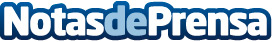 CSG Comunicación presenta el nuevo producto de FriOH! la solución definitiva para mantener la bebida fríaCSG Comunicación, agencia de marketing y comunicación, presenta la campaña de lanzamiento del nuevo producto de la marca FriOH!, un envase de corcho, 100% reciclable, fabricado en España y personalizable, que sirve para introducir la lata de bebida fría y mantener su temperatura durante más tiempo, en cualquier situación. Esta afirmación viene avalada por un estudio realizado en un laboratorio independiente que certifica que la bebida en lata con FriOH! se mantiene hasta 9º grados más fría que sin élDatos de contacto:Almudena Soriano Gimeno674 048 119 Nota de prensa publicada en: https://www.notasdeprensa.es/csg-comunicacion-presenta-el-nuevo-producto-de Categorias: Nacional Emprendedores Logística Consumo http://www.notasdeprensa.es